Περιοδικάe-Journal: Συστημική Σκέψη & Ψυχοθεραπεία. ΕΕΣΣΚΕΨΟ.«μεταλογος». Συστημικές Προσεγγίσεις και Ψυχοθεραπεία. Συστημική Εταιρεία Βορείου Ελλάδος.   Family process JournalInternational Journal of Group Psychotherapy Vol. 60, Number 4, October 2010, Special IssuePsychotherapy Networker Journal Group Analysis, https://journals.sagepub.com/home/gaqVideo (ενδεικτικά) https://www.youtube.com/watch?v=PwnfWMNbg48-Στάση συντονιστή/θεραπευτήe-linksΕλληνικές Ομάδες Balint, https://www.balintgroupgreece.comΠΑΝΕΠΙΣΤΗΜΙΟ ΘΕΣΣΑΛΙΑΣ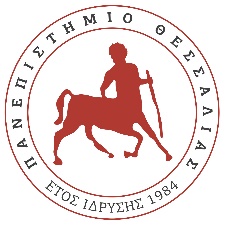 ΣΧΟΛΗ ΑΝΘΡΩΠΙΣΤΙΚΩΝ ΚΑΙ ΚΟΙΝΩΝΚΩΝ ΕΠΙΣΤΗΜΩΝΠΑΙΔΑΓΩΓΙΚΟ ΤΜΗΜΑ ΕΙΔΙΚΗΣ ΑΓΩΓΗΣΠρόγραμμα Μεταπτυχιακών ΣπουδώνΣυμβουλευτική Ψυχολογία και Συμβουλευτικήστην Ειδική Αγωγή, την Εκπαίδευση και την Υγεία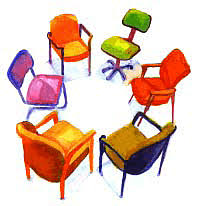 Μάθημα: Συμβουλευτική ΟμάδαςΔιδάσκων: Θεοδώρα Σκαλή, ΕΔΙΠ ΨυχολογίαςΙατρική Σχολή ΕΚΠΑ  Τρόπος εξέτασης Ατομική εργασία υποχρεωτική για το μάθημα Συμβουλευτική ομάδωνΣυνολική παρουσίαΑπό τις 25 κάτωθι βιβλιογραφικές αναφορές/κεφάλαια/θεματικές περιοχές διαλέξτε όποιο προτιμάτε και παρουσιάστε το αναλυτικά γραπτώς - δομή εργασίας πανεπιστημιακού επιπέδου – και ΥΠΟΧΡΕΩΤΙΚΑ απαρτιωμένο με παρουσίαση και ανάλυση ενός συναφούς case study/βιωματικής εμπειρίας, με μια μελέτη περίπτωσης ή ένα ομαδικό φαινόμενο που αναπτύχθηκε στη διάρκεια του μαθήματος, ένα προσωπικό σας βίωμα από κάθε τομέα της ζωής σας, κ.λπ., που θα τεκμηριώσετε βάσει της βιβλιογραφικής αναφοράς/κεφαλαίου/θεματικής περιοχής που διαλέξατε.  Προσοχή! Από τις 25 βιβλιογραφικές αναφορές που σας δίνονται θα διαλέξετε μία θεματική περιοχή! Με σειρά προτεραιότητας μέχρι 2 άτομα θα δηλώσετε την ίδια βιβλιογραφική-θεματική περιοχή (είναι 25 Χ2 =50 / καλύπτεται συνολικά ο αριθμός διδασκομένων στο ΠΜΣ). Agazarian, Y. Systems-Centered Therapy for Groups (SCT). Yπο-ομάδες, Όρια, Θέματα εξουσίας, Θέματα οικειότητας. Ζωή και αλληλεξάρτηση στην ομάδα. Σημειώσεις για το μάθημα, 2022, Δ. Σκαλή Hinshelwood, R. Η Ομάδα ως σύνολο ψυχικών λειτουργιών. Διάλογοι για την Ψυχανάλυση. Ελληνική Εταιρεία Ψυχαναλυτικής Ψυχοθεραπείας. 2014: Περίοδος Α΄ (6). Seikkula, J. (2019). Η Ψύχωση δεν είναι Αρρώστια αλλά μια Στρατηγική Επιβίωσης σε Σοβαρό Άγχος: Μια Προσθήκη στη Φαινομενολογική Θεώρηση των Πραγμάτων. Περιοδικό ΕΕΣΣΚΕΨΟ, Μτφ. Θ. Σκαλή, τχ. 16, Μάιος 2020  Βοwen, M. (1996). Tρίγωνα στην Οικογένεια, Αθήνα: Ελληνικά Γράμματα.McGoldric, Μ. (2002). Ανοίγοντας τα παλιά σεντούκια. Αθήνα: Ελληνικά Γράμματα- Γενεόγραμμα Motherwell, L., Shay, J. (2017). Σύνθετα Διλήμματα στην Ομαδική Ψυχοθεραπεία. Aθήνα: Αρμός. 3η ενότητα-ολόκληρη. Motherwell, L., Shay, J. (2017). Σύνθετα Διλήμματα στην Ομαδική Ψυχοθεραπεία. Aθήνα: Αρμός. 4η ενότητα-ολόκληρη. Motherwell, L., Shay, J. (2017). Σύνθετα Διλήμματα στην Ομαδική Ψυχοθεραπεία. Aθήνα: Αρμός. 5η ενότητα- ολόκληρη. Motherwell, L., Shay, J. (2017). Σύνθετα Διλήμματα στην Ομαδική Ψυχοθεραπεία. Aθήνα: Αρμός. 6η ενότητα- ολόκληρη.Παπαδιώτη-Αθανασίου, Β. (2014). Οικογένεια και όρια. Αθήνα: Τόπος. Κεφάλαια 4 και 5 – Βασικά υποσυστήματα στην Οικογένεια- Προβλήματα από τη μη διαμόρφωση λειτουργικών ορίων. Παπαδιώτη-Αθανασίου, Β. (2014). Οικογένεια και όρια. Αθήνα: Τόπος. Κεφάλαια 7 – Η αποκατάσταση των ορίων στη θεραπευτική προσέγγιση της οικογένειας.  Σάντλερ, Γ., Νταιηρ, Κ.,  Χολντερ, Α. (1991). Μτφ. Π. Σουλιώτου. Αναλυόμενος και Αναλυτής. Αθήνα: Πρίσμα. Κεφ. 6.7.8.9.10. Αντιμεταβίβαση, Αντίσταση, Αρνητική Θεραπευτική Αντίδραση, Εκδραμάτιση, Ερμηνείες.Σκαλή, Θ., Πάλλη, Α. (2021). Οδηγός Θετικής Ψυχολογίας. Η Θετική Ψυχολογία στη διαχείριση Κρίσεων και στην Ευδαιμονία του ατόμου.https://apsych.med.uoa.gr/odigoi/odigos_thetikis_psychologias/Seikkula, J. (2011). Becoming dialogical: Psychotherapy or a way of life? The Australian and New Zealand Journal of Family Therapy, 32(3), 179–193.https://www.researchgate.net/publication/228468048_Becoming_Dialogical_Psychotherapy_or_a_Way_of_LifeWinnicot, D. (1958). H ικανότητα να είσαι μόνος. Στο Διαδικασίες ωρίμανσης και διευκολυντικό περιβάλλον. Αθήνα: Επέκεινα    https://iwassociation.gr/d-w-winnicott-%CE%B4%CE%B9%CE%B1%CE%B4%CE%B9%CE%BA%CE%B1%CF%83%CE%B9%CE%B5%CF%83-%CF%89%CF%81%CE%B9%CE%BC%CE%B1%CE%BD%CF%83%CE%B7%CF%83-%CE%BA%CE%B1%CE%B9-%CE%B4%CE%B9%CE%B5%CF%85%CE%BA%CE%BF%CE%BB/Σκαλή, Θ., Μωρόγιαννης, Κ. (2021), επιμ. Ομαδική Ψυχοθεραπεία και Διαπροσωπική Νευροβιολογία  Αθήνα: Τόπος. Κεφάλαιο II- Κατοπτρικοί νευρώνες: Η εμπλοκή τους στην Ομαδική Ψυχοθεραπεία και Κεφάλαιο ΙΙΙ- Ομαδική Ψυχοθεραπεία και Νευροπλαστικότητα: Attachment Theory. Σκαλή, Θ., Μωρόγιαννης, Κ. (2021), επιμ. Ομαδική Ψυχοθεραπεία και Διαπροσωπική Νευροβιολογία  Αθήνα: Τόπος. Κεφάλαιο ΙV. Συστημοκεντρική εκπαίδευση και Διαπροσωπική Νευροβιολογία.Σκαλή, Θ., Μωρόγιαννης, Κ. (2021), επιμ. Ομαδική Ψυχοθεραπεία και Διαπροσωπική Νευροβιολογία  Αθήνα: Τόπος. Κεφάλαιο V. Ομαδική Ψυχοθεραπεία και ζευγάρια.  Σκαλή, Θ., Μωρόγιαννης, Κ. (2021), επιμ. Ομαδική Ψυχοθεραπεία και Διαπροσωπική Νευροβιολογία  Αθήνα: Τόπος. Κεφάλαιο VΙΙ. «Πείνα και λαχτάρα»: Ένα αναπτυξιακό μοντέλο ρύθμισης και διερεύνησης των βασικών αναγκών στις σχέσεις.   Τσαμπαρλή, Α. (2011). Η ψυχαναλυτική προσέγγιση της οικογένειας. Αθήνα: Παπαζήσης.Yalom, I.D., Leszcz, M. (2006). Θεωρία και πράξη της ομαδικής ψυχοθεραπείας, επιμ. Γ. Ζέρβας. Αθήνα: Άγρα.  Κεφάλαια 1 και 3 - Οι θεραπευτικοί παράγοντες και Η συνεκτικότητα της Ομάδας. Yalom, I.D., Leszcz, M. (2006). Θεωρία και πράξη της ομαδικής ψυχοθεραπείας, επιμ. Γ. Ζέρβας. Αθήνα: Άγρα.  Κεφάλαια 2 και 3 -  Διαπροσωπική Μάθηση και Η συνεκτικότητα της Ομάδας.  Yalom, I.D., Leszcz, M. (2006). Θεωρία και πράξη της ομαδικής ψυχοθεραπείας, επιμ. Γ. Ζέρβας. Αθήνα: Άγρα.  Κεφάλαια 5 και 6 - Ο θεραπευτής: Βασικοί στόχοι και  Το έργο του θεραπευτή στο εδώ και τώρα.Yalom, I.D., Leszcz, M. (2006). Θεωρία και πράξη της ομαδικής ψυχοθεραπείας, επιμ. Γ. Ζέρβας. Αθήνα: Άγρα.  Κεφάλαια 8 και 9 - Η επιλογή των θεραπευόμενων  και  Η σύνθεση των θεραπευτικών ομάδων.Yalom, I.D., Leszcz, M. (2006). Θεωρία και πράξη της ομαδικής ψυχοθεραπείας, επιμ. Γ. Ζέρβας. Αθήνα: Άγρα.  Κεφάλαια 10 και 11 - Δημιουργία της Ομάδας: Χώρος, Χρόνος, μέγεθος, προετοιμασία και Το ξεκίνημα.Yalom, I.D., Leszcz, M. (2006). Θεωρία και πράξη της ομαδικής ψυχοθεραπείας, επιμ. Γ. Ζέρβας. Αθήνα: Άγρα Κεφάλαια  14 -  Ο Θεραπευτής: Ειδικά Θεραπευτικά Σχήματα και διαδικαστικά βοηθήματα.καιMotherwell, L., Shay, J. (2017). Σύνθετα Διλήμματα στην Ομαδική Ψυχοθεραπεία. Aθήνα: Αρμός. 5η ενότητα- Διλήμματα (304-350)Yalom, I.D., Leszcz, M. (2006). Θεωρία και πράξη της ομαδικής ψυχοθεραπείας, επιμ. Γ. Ζέρβας. Αθήνα: Άγρα.  Κεφάλαιο 15 και 16 - Εξειδικευμένες Θεραπευτικές ομάδες και Ομαδική Θεραπεία: Πρόγονοι και συγγενείς. Yalom, I.D., Leszcz, M. (2006). Θεωρία και πράξη της ομαδικής ψυχοθεραπείας, επιμ. Γ. Ζέρβας. Αθήνα: Άγρα. Κεφάλαιο 17 - Η εκπαίδευση του Ομαδικού θεραπευτή. καιΣκαλή, Θ., Μωρόγιαννης, Κ. (2021), επιμ. Ομαδική Ψυχοθεραπεία και Διαπροσωπική Νευροβιολογία  Αθήνα: Τόπος. Κεφάλαιο IX - Ομαδική Ψυχοθεραπευτική εκπαίδευση επαγγελματιών στο άδηλο. Ενδεικτική γενική δομήΜέγεθος εργασίας έως -το πολύ - 50 σελίδες (όχι λιγότερο από 30)Η δομή  της εργασίας πρέπει να είναι η εξής: α) Στην 1η σελίδα (εξώφυλλο) αναγράφονται τα παρακάτω (ή όσα υπάρχουν για να γραφούν) (χωρίς αριθμό σελίδας): ▪ Φορέας/Πανεπιστήμιο/κ.λπ.▪ Σχολή …. ▪ Τμήμα … ▪ Τίτλος Εργασίας ▪ Ονοματεπώνυμο ▪ Ημερομηνία β) Στη 2η σελίδα τα ονόματα του υπεύθυνου καθηγητή του μαθήματος  καθώς και η φράση «Ο/Η ……………………….. βεβαιώνω ότι το έργο που εκπονήθηκε και παρουσιάζεται στην υποβαλλόμενη εργασία είναι αποκλειστικά ατομικά δικό μου. Όποιες πληροφορίες και υλικό που περιέχονται έχουν αντληθεί από άλλες πηγές, έχουν καταλλήλως αναφερθεί στην παρούσα διπλωματική εργασία. Επιπλέον τελώ εν γνώσει ότι σε περίπτωση διαπίστωσης ότι δεν συντρέχουν όσα βεβαιώνονται από μέρους μου, μου αφαιρείται ανά πάσα στιγμή η όποια βαθμολογία στο μάθημα ως μη εξετασθέν»γ) Στη 3η σελίδα πίνακας περιεχομένων. δ) Στην 4η σελίδα περίληψη του κειμένου της εργασίας (έως 100-150 λέξεις). Η Περίληψη γράφεται στα Ελληνικά και στα Αγγλικά και παρουσιάζει πολύ συνοπτικά το σύνολο της εργασίας (κεντρική στοχοθεσία, μεθοδολογία έρευνας, βασικά ευρήματα). ε) Κυρίως κείμενο της εργασίας, με την ακόλουθη ενδεικτική γενική δομή:Κεφάλαιο 1 – Εισαγωγή (γράφουμε ως τίτλο πάλι τον τίτλο ή περίπου και όχι την λέξη εισαγωγή): Η Εισαγωγή περιλαμβάνει την οριοθέτηση του θέματος και τη διευκρίνιση του ερευνητικού ερωτήματος/σκέψης/ γιατί διαλέξατε αυτό που διαλέξατε ως θέμα (ή των ερευνητικών ερωτημάτων), μια συνοπτική παρουσίαση της ερευνητικής μεθοδολογίας και του υλικού, καθώς επίσης και την επιγραμματική δομή της εργασίας με τα βασικά ευρήματα/συμπεράσματα. Κεφάλαιο 2 – ΑΝΑΛΥΤΙΚΗ παρουσίαση του θεωρητικής απαρτίωσης  (10 σελίδες) – αφορά το θεωρητικό μέρος/θέμα – κεφάλαιο-α/βιβλίο που επιλέξατε.  Κεφάλαιο 3: Θεωρητική τεκμηρίωση του case study/βιωματικής εμπειρίας που επιλέξατε για να απαρτιώσετε την εργασία σας – γιατί το επιλέγετε? Πώς συνδέεται με το θεωρητικό πλαίσιο που επιλέξατε? – έως 10 σελίδες Κεφάλαιο 4: Case study/ βιωματική εμπειρία(μπορεί να εκτείνεται σε περισσότερα κεφάλαια) Το κεφάλαιο αυτό των εμπειρικών δεδομένων περιλαμβάνει την παρουσίαση, λεπτομέρειες, κ.λπ.  – 10 σελίδες Κεφάλαιο 5: Ανάλυση – Συζήτηση – έως 5 σελίδεςΚεφάλαιο 6: Συμπεράσματα Τα Συμπεράσματα (2-3 σελίδες) συνοψίζουν τα βασικά ευρήματα/σκέψεις/προβληματισμούς/ερωτήματα/απορίες/εκπλήξεις. κ.λπ. της εργασίας. Προφανώς, πρόκειται για μια ενδεικτική δομή που προσαρμόζεται στις ιδιαιτερότητες του εκάστοτε γνωστικού πεδίου και εμπειρικού θέματος που θα διαλέξετε.  στ) Παραρτήματα (αν υπάρχουν) ζ) Στο τέλος Βιβλιογραφία, η οποία θα πρέπει να ακολουθεί τις προδιαγραφές των διεθνών ακαδημαϊκών πρακτικών (ενδεικτικά, Harvard system, APA κ.α.).  *Στον τελικό κατάλογο της βιβλιογραφίας εντάσσονται όσες πηγές έχουν χρησιμοποιηθεί και έχουν αναφερθεί κατά την ανάπτυξη του θέματος.Κατάθεση εργασίας. ΑΥΣΤΗΡΑ, την 1η εβδομάδα μετά τη λήξη των μαθημάτων, ηλεκτρονικά στον κ. Τσιάπρα που, αφού τις συγκεντρώσει θα τις προωθήσει συνολικά στον διδάσκοντα. Εκπρόθεσμες δεν θα γίνουν δεκτές!  Σε αρχείο word για να μπορεί να κάνει ο διδάσκων σχόλια και διορθώσεις πάνω – αν χρειαστεί. Οι δηλώσεις προτιμώμενης εργασίας στον κ. Τσιάπρα αποκλειστικά με mail και μέχρι 3 επιλογές. Κριτήριο η σειρά προτεραιότητας: Ανώτατος αριθμός δήλωσης της ίδιας θεματικής περιοχής/βιβλιογραφίας δύο. Δηλαδή, κάθε θεματική ενότητα από τις 25 μπορεί να δηλωθεί από 2 φοιτητές – όχι να κάνουν μαζί την εργασία! Παράδειγμα:  Θεματική περιοχή 24- Yalom κεφάλαιο 17 – μπορεί να δηλώσουν δύο φοιτητές/ριες οι οποίοι όμως θα κάνουν διαφορετικές εργασίεςΜΗ ΔΙΑΠΡΑΓΜΑΤΕΥΣΙΜΟ ΑΥΤΟ!